Les 1Belangrijk begrippenAbsolute vorstEen persoon die alle macht had over het land.MonarchieLand met een koningAncien RegimeOude bestuur, tijd waar de koning alle macht had.Vorig themaRenaissance1500 - 1600 +/-Franse revolutie / Lodewijk XIV1661 - 1715Lodewijk XIVHij werd ook wel de zonnekoning genoemdDit kwam omdat hij zelf vond dat hij even belangrijk was als de zon.Hij had ook het idee dat alle planeten om de zon draaide.Dus draaide (volgens hem) ook alles om hem.Lodewijk XIV was ook de machtigste koning die ooit heeft geregeerd in Frankrijk.
Hij had alle macht, hij was een absolute vorst.Lodewijk’s levenLodewijk XIV werd geboren in 1638.Hij was 5 toen zijn vader stierf.Zijn jeugd was tijdens de opstand van de edelen.Hij had dus best een traumatische jeugd.Hij was 23 toen hij koning werd.Destijds stond het machtigste paleis in ParijsPaleizenVeel machtige mannen hebben een groot paleis of iets in die richting.Deze bouwen ze om te laten zien hoe machtig te zijn.Het mooiste en grootste paleis staat in VersaillesGouden kooiVersailles was eerst een heel klein dorpje, maar Lodewijk XIV liet heer een groot paleis bouwen. Honderden kunstenaars hebben geholpen om het paleis in te richtenZijn hele hofhouding werd naar het paleis verhuisd. Door middel van dit paleis wou hij laten zien hoe machtig hij was. Ook was Lodewijk XIV dol op fonteinen. In de tuinen van het paleis waren dus ook fonteinen, deze gingen wel alleen aan als de koning in de buurt was.Er was geld genoeg voor het paleis, in totaal werden er 700 kamers gebouwd.En in het paleis waren er wel meer dan 500 spiegels. Zijn tuin was ook luxe.Er waren wel 200.000 bijzonder bomen geplant in de paleistuinen.In het kasteel van Versailles was het niet heel fris. Sterker nog, het was heel onhygiënisch.Iedereen deed hun behoeftes achter gordijnen en in hoekjes. In de bedden en pruiken van de bewoners zaten veel luizen. De paleis dokter vertelde ook dat het slecht was om te baadden, dus ze gingen ook nooit in bad. Het was over het algemeen gewoon heel vies.Maar het paleis in Versailles was niet alleen gebouwd om te laten zien hoe machtig was.Lodewijk XIV wou namelijk de edelen in de gaten houden. Hij verzocht ze om onvrijwillig naar het paleis in versailles te komen. De edelen moesten dus hun paleis verlaten, en ze verhuisden allemaal naar Versailles.Toen de edelen in het paleis waren zorgde Lodewijk XIV voor goed eten en entertainment zodat de edelen niet weg gingen en uit het zicht raakten. Hij was namelijk bang dat ze weer in opstand kwamen.Ze moesten zich dus  aan strenge regels houden. Als ze ook maar een dingetje fout dragen of verkeerd zeiden werd hun toekomst afgepakt.De bewoners van het paleis hadden ook een beetje een hekel aan elkaar. Er kwamen elke dag nieuwe roddels bij. Ze pestten elkaar een beetje.StandenmaatschappijRond die tijd was er in Frankrijk veel discriminatie. Ze werden gediscrimineerd door middel van 3 standen. Dit waren: De geestelijken, de edelen en de rest.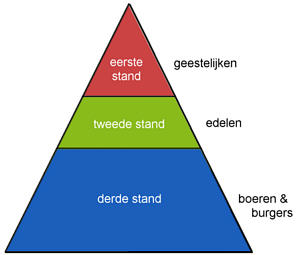 Eerste stand - Geestelijken - 2% van de bevolkingAlle geestelijken waren eigenlijk de mensen die bij de kerk hoorden. Oftewel dichtbij god zijn. Deze mensen hoefden geen belasting te betalen.Tweede stand - Edelen - 3% van de bevolkingDe edelen waren eigenlijk iedereen die behoorden tot de vorst. Hertogen, Baronnies, alles wie heel belangrijk was behoorde tot de edelen.Derde stad - De rest - 95% van de bevolkingIn de derde stand zaten eigenlijk alleen maar boeren en burgers. Als je niet bij de kerk werkten of een belangrijk rol had zat je bij de derde stand. Maar ook baanbrekende schrijvers en cartografen zaten bij de derde stand. De derde stand werd ook heel erg uitgebuit, ze moesten veel belasting betalen. En als boer moest je ook een deel van je oogst als geschenk aan de koning geven.Kenmerken van Lodewijk XIV’s bestuur.Absolute vorstIn het bestuur van Lodewijk was alleen hij aan de macht.Hij deelde zijn macht niet met anderen.Veel belasting aan derde standDe derde stand moest veel belasting betalen aan de koning, terwijl de andere standen helemaal niks hoefde te betalen aan belasting.Gouden kooi van VersaillesHij bedacht een slimme manier om de overige edelen bij elkaar te houden en in de gaten te houden.ZonnekoningLodewijk XIV had een heel groot ego, hij noemde zich daarom ook de zonnekoning.Alles draaide om de zon, dus alles draaide om hem.Les 2Wat is een revolutie?Een revolutie is een grote verandering in een hele korte tijd.Waarom breekt er een revolutie uit?Het volk wil vrijheid, gelijkheid en broederschap.De mening van het volk verandert. Ze willen vrijheid van meningsuiting.Liberte egalite fraterniteLiberte, egalite, fraternite, dit wordt vertaald naar het Nederlands als: Vrijheid, gelijkheid, broederschap. Dit was wat het Franse volk wou.Verlicht denken - Het nieuwe denkenEerst geloofde iedereen in god en in het bovennatuurlijke in het algemeen.
Maar toen begon er een groep mensen meer wetenschappelijk te denken.
Ze gingen dingen proberen te verklaren.
Verlichte denkersMaar welke mensen waren nou die verlichte denkers?Tijdens de periode van de Franse revolutie gingen ze ook nadenken over wat er moest veranderen. Zo hadden meerdere mensen iets te zeggen.John Locke“Vorst moet opkomen voor het volk” - John LockeJohn Locke vond dat de derde stand(Boeren en Burgers) niet moet werken voor de tweede stand(De edelen). Hij vond dat de koning moest opkomen voor zijn burgers, en dat de koning moest gaan werken voor de burgers, niet andersom.Charles MontesquieuCharles Montesquieu had ook zijn meningen over het huidige Franse regime.Hij vond dat het dom was om de macht bij een persoon te leggenHIj vond dat we de macht moesten scheiden in verschillende categorieënWetgevende, rechtsprekende en uitvoerende macht.De wetgevende macht: De tweede kamer.De rechtsprekende macht: De rechtersDe uitvoerende macht: De regering en de politie.Jean-Jacques RousseauJean-Jacques vond dat de burgers het land moesten burger.Voltaire -  François Marie ArouetIk verafschuw wat u zegt, maar ik zal uw recht om het zeggen met mijn leven verdedigenOftewel, ik ben het niet eens met wat je zegt, maar ik zal het recht om het uitspreken met mijn leven verdedigenLes 3De fases van de Franse revolutie1e faseAan het begin van de Franse revolutie stijgen de brood prijzen enorm. Hier zijn de burgers natuurlijk niet blij mee. Dus ze wilde wapens. De meeste mensen van de Franse revolutie woonden in Parijs. Omdat ze wapens wilde, bestormde ze de Bastille. Een grote gevangenis in Parijs. Deze werd bestormd door normale burgers.Je hebt ook nog een andere groep burgers die ook meededen aan de Franse revolutie.De bourgeoisie, dit waren de iets rijkere mensen. Zij vormden een soort parlement, de nationale vergadering. Ook de nationale vergadering kwam in verzet.2e faseDe nationale vergadering had wel veel meningsverschillen. Je kon ze eigenlijk een beetje verdelen in twee groepen. De milden en de radicalen. De milden waren, zoals de naam aangeeft, wat milder. Zij vonden dat de koning van zijn troon af moest worden gehaald, maar wel een titel mag houden.De radicalen hebben hier een hele andere blik op. Zij vinden dat de koning helemaal moet worden losgerukt van de edelen, en sommigen vinden zelfs dat zijn kop eraf moet. De radicalen waren in de meerderheid.Lodewijk had huisarrest gekregen door zijn acties. Hij zag dit alleen niet zo zitten. Hij wou vluchten. Zijn vrouw had familie in Oostenrijk en Pruisen, zij wilden daarheen vluchten.Ze vermommen zich als normale burgers en vertrekken naar Oostenrijk, alleen worden ze vlak voor de grens aangehouden.Ze komen in oorlog met het parlement, waar de radicalen de macht hebben. Het parlement was boos, en ze gingen beslissen wat ze gingen doen met de koning en koninginEr werd gestemd, en het scheelde maar één stem. De meerderheid was voor het onthoofden van de koning en koningin.Nu de koning en koningin dood zijn, is het land een republiek geworden. De bourgeoisie vindt dat er een grondwet moet komen. Frankrijk werd een van de eerste landen met een grondwet. In de grondwet stond onder andere:dat iedereen vrijheid van meningsuiting had.dat iedereen gelijk was.en andere mensenrechten.Er was alleen nog een dingetje. Waar de bourgeoisie niet aan had gedacht was de familie van de koningin. Zoals eerder benoemd had de koningin familie die heerste in Oostenrijk en Pruisen, zij waren boos dat de koning en de koningin waren onthoofd. Zij verklaarden de oorlog tegen Frankrijk.Maar er was nog een reden waarom ze oorlog verklaarden tegen Frankrijk. De familie van de koningin was bang dat er ook een revolutie in hun land zou komen. Ze wouden de revolutie de kop indrukken.Aan het einde van de tweede fase was er de periode van terreur.Maximilien de Robespierre, de leider van de radicale partij, draaide een beetje door. Hij dacht dat iedereen tegen hem en de revolutie was. Dus als er ook maar een klein signaal doorkwam dat een persoon tegen de revolutie was, werden ze onthoofd. Duizenden mensen kwamen onder de guillotine. Dit gebeurde vooral in Parijs.Uiteindelijk kwam de leider van de radicale partij zelf ook onder de guillotine. Zo eindigde de periode van terreur een beetje. Maar verder ging het ook slecht in Frankrijk. Ze verloren de oorlog, en er heerste een heftige hongersnood3e faseIn de 3e fase breng Napoleon Bonaparte Frankrijk weer in orde.Hij wordt keizer, omdat hij veel charisma heeft.Wanneer is de Franse revolutie voorbij.De Franse revolutie eindigde toen Napoleon werd verbannen naar Sint Helena, een eiland op 2000 kilometer ten westen van de Afrikaanse kust.